Отчёт о проведении Уроков Победыв МБОУ СОШ№37в период с 4 по 6 мая 2022 г.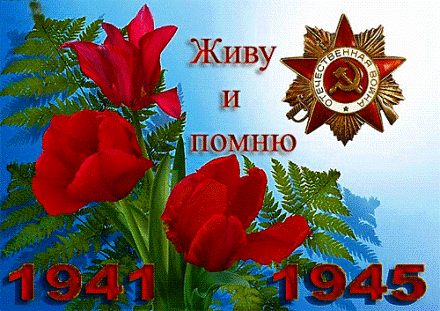  У В.П. Астафьева есть замечательные слова: «Если у человека нет матери, нет отца, но есть Родина - он ещё не сирота. Всё проходит: любовь, горечь утрат, даже боль от ран проходит, но никогда - никогда не проходит и не гаснет тоска по Родине... Родина - это всё: и, прежде всего язык, природа, древняя история своей страны, её праздники, народные песни и сказания, память, неугасимая память о былом …». Вот уже 77 лет отделяют нас от окончания Второй мировой войны, однако из памяти человечества не изгладились и никогда не изгладятся чудовищные преступления немецко-фашистских захватчиков. Память о войне – это наша совесть, наша история, которая писалась кровью. Нельзя без боли вспоминать о зверствах фашистов, которые замучили, расстреляли, задушили в газовых камерах миллионы людей.  Память о  тех, кто ценою своей жизни добыл нам победу,  нужна и нынешнему, и будущим поколениям как яркий пример беззаветного служения народа своему Отечеству. Помнить о защитниках Отечества хотя бы на их Малой Родине наш нравственный долг.Подтверждением этому являются строки из стихотворения Ю.Друниной : «Эта память, верьте, люди, всей Земле нужна. Если мы войну забудем, вновь придет война»Сохранить память о годах Великой Отечественной войны, о тех, кто уже не придет никогда, а также отдать дань уважения тем, кто остался в живых, школьникам и педагогам помогает реализация программы гражданско-патриотического воспитания, главной целью которой - является воспитание гражданско-патриотических качеств у обучающихся.В рамках работы программы, а также плана МБОУ СОШ№37 по подготовке и проведению мероприятий, посвященных 77-летию Победы, в 1-11 классах прошли открытые Уроки Победы. Форма проведения уроков была разнообразной : классный час, час общения, мастер-класс по изготовлению открыток ветеранам, урок- памяти, урок-диспут.Цель проведения уроков:  развитие патриотические чувства, формирование чувства гордости за свою Родину.Задачи: познакомить обучающихся с исторически знаменательными датами и событиями  Великой Отечественной войны.Девиз уроков: «Гордимся, помним!»В мероприятиях приняли участие 500 обучающихся.  Следует отметить, что активность педагогов, обучающихся, а также родителей, которые присутствовали на уроках, была на высоком уровне. Содружество родителей и педагогов  выступает основным фактором сохранения русской культуры, русского мира.  Особенностью данного содружества является одновременное и взаимосвязанное развитие каждого ребенка и всего коллектива в целом, родителей и педагогов  как единого педагогического сообщества.  В рамках проведения Уроков Победы прошли следующие мероприятия:Общешкольный Урок Победы. Для проведения урока использовались видеоролики о Великой Отечественной войне, доклады обучающихся, презентации. На уроке рассказывалось об исторически значимых событиях Великой Отечественной войны, городах – героях, детях, героях войны. Учителем истории на уроке в 11а классе было отмечено, что в последнее время   в западных СМИ участились попытки пересмотреть итоги Второй Мировой войны и принизить роль Советского Союза в победе над фашизмом.  Но мы, русские люди, не должны поддаваться никаким провокациям и забывать свою историю и своих героев. На уроке в 4а классе обучающимися были исполнены песни военных лет, а чтецы продемонстрировали свое ораторское искусство.  Под звуки метронома была объявлена минута молчания в память о всех погибших в этой войне. Закончился урок дружными аплодисментами с троекратным «Ура!» в честь победы. 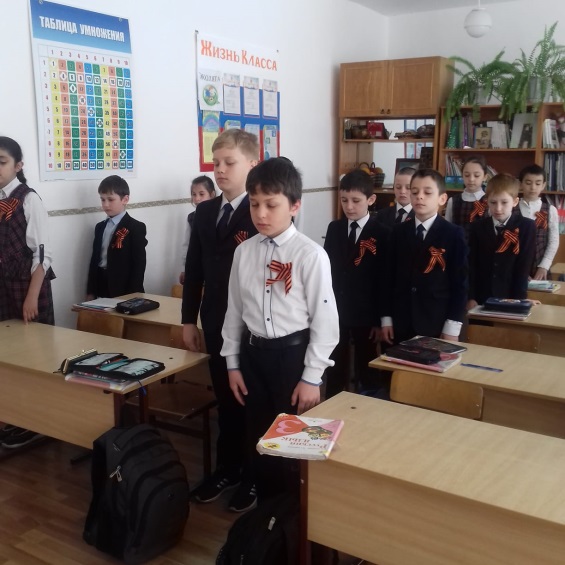 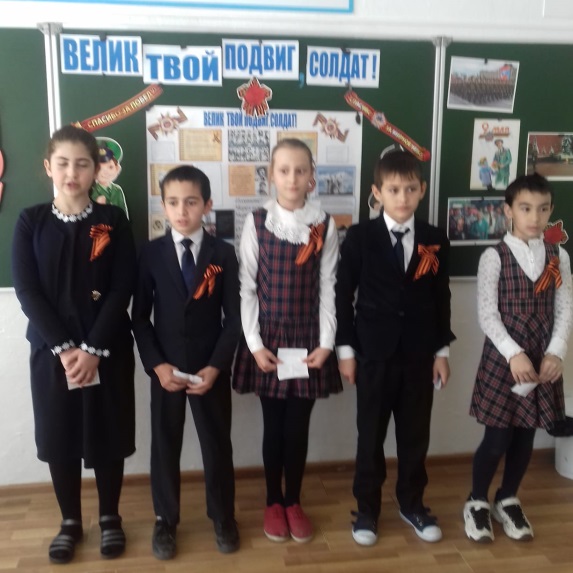 Во 2а  классе интересно, ярко и информационно насыщенно прошел классный час «Великая Отечественная война глазами художников». Учитель познакомил ребят с историей праздника, рассказал о героях-земляках. Вместе с учителем ребята пели песни под караоке, рассказывали стихи, смотрели картины художников, а также показали небольшую литературно-музыкальную композицию, подготовленную для урока заранее.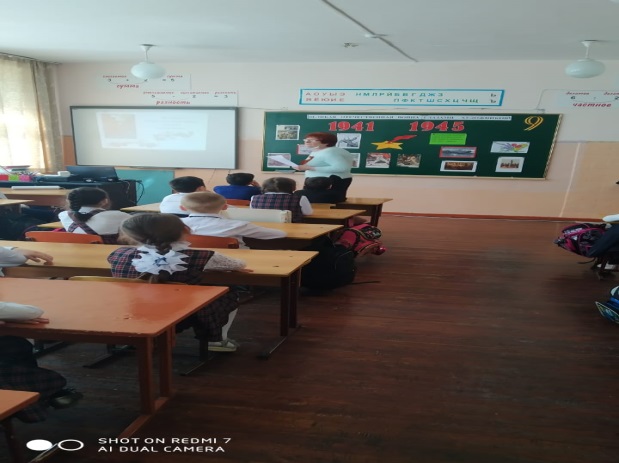 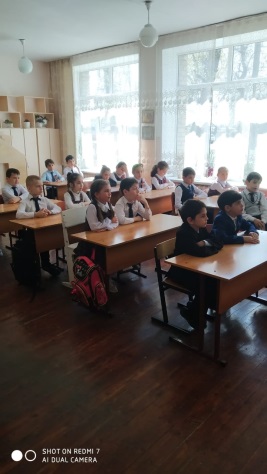 Классный руководитель 8б класса  провела мастер-класс по изготовлению  поздравительных открыток ветеранам войны, а потом ребята  сделали открытки,  которые они вручат ветеранам.. Во время урока звучали песни военных лет, а также ребята посмотрели видеоролик «День Победы».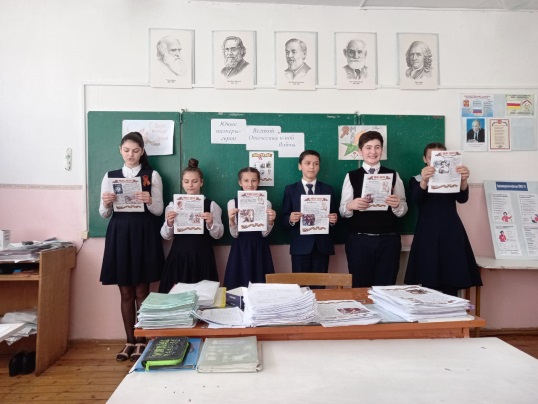 Во 2б классе классным руководителем был проведен классный час «Помнить, чтобы жить!», на котором  в самом начале классного часа  был предложен кроссворд на тему «Что я знаю о войне?», по мере выполнения которого классный руководитель  рассказывала о Великой Отечественной войне, познакомила ребят  с понятиями «патриотизм» и «патриот», а также побеседовала с обучающимися по вопросу любви к Родине. 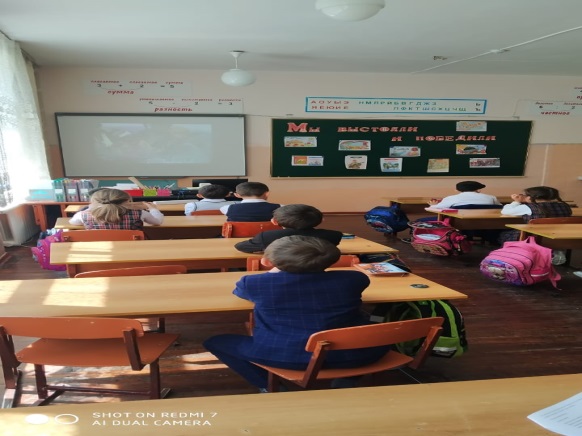 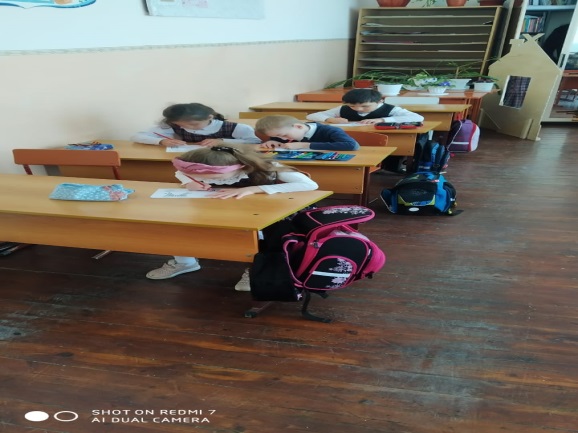 В 10 а  классе учителем русского языка и литературы было проведено внеклассное мероприятие «Поклонимся великим тем годам…». В ходе подготовки  ребята заранее получили задания: подготовить сообщения о пионерах-героях, а также подтвердить свои знания примерами из художественных произведений.  На мероприятии было прочитано произведение  А. Твардовского «Василий Теркин» . Занятие прошло эмоционально, со слезами на глазах. Кадры видеоролика о концлагерях в годы войны никого не оставили равнодушными.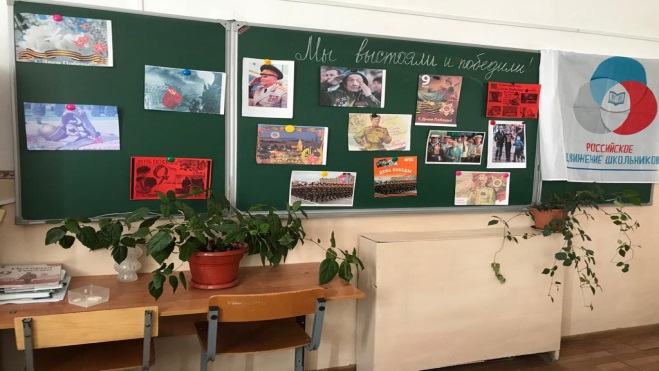 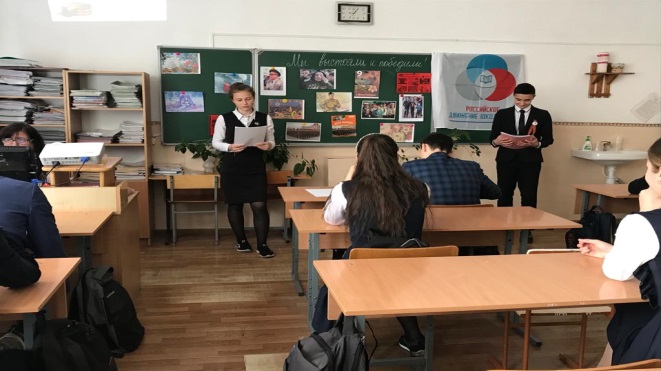 6).  В 8 а классе классным руководителем был проведен урок- памяти «Весна Победы», целью которого стало :- расширить представление детей о Великой Отечественной войне; формировать положительное отношение к таким качествам, как патриотизм, самоотверженность, желание защищать Родину, неприятие попыток исказить и очернить историю войны; воспитывать активную жизненную позицию; способствовать формированию у детей чувства сопричастности к истории и ответственности за будущее страны; побуждать детей к изучению истории страны, к участию в патриотических мероприятиях.В ходе урока ребята просмотрели 2 видеоролика «Священная война», «Свечи памяти», эпизод из фильма «А зори здесь тихие», а также поговорили о фильме «Сволочи», сделав вывод о том, что этот фильм - наглая и циничная ложь, ничего подобного в истории советских спецслужб не было. Следует отметить, что на уроке преобладала вопросно-ответная форма общения.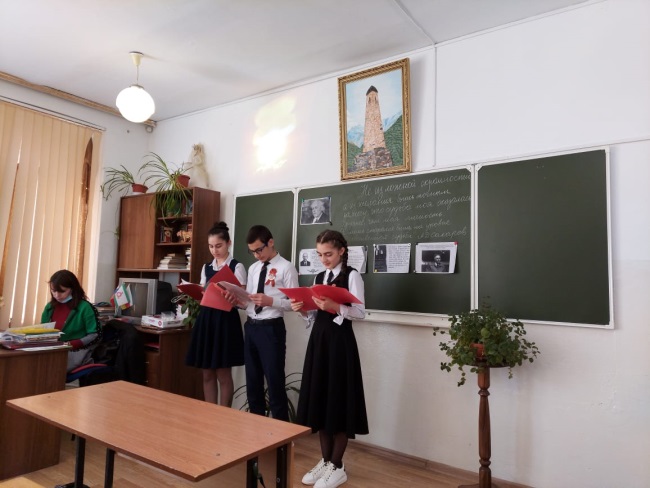 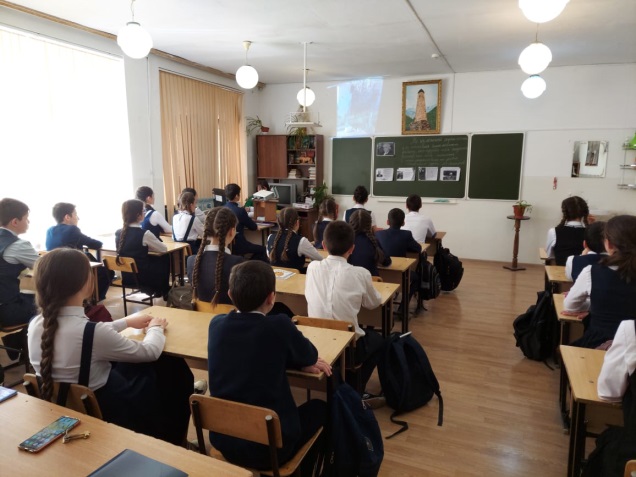 7). В фойе школы оформлена экспозиция, посвящённая 77-ой годовщине  Победы в Великой Отечественной войне 1941-1945.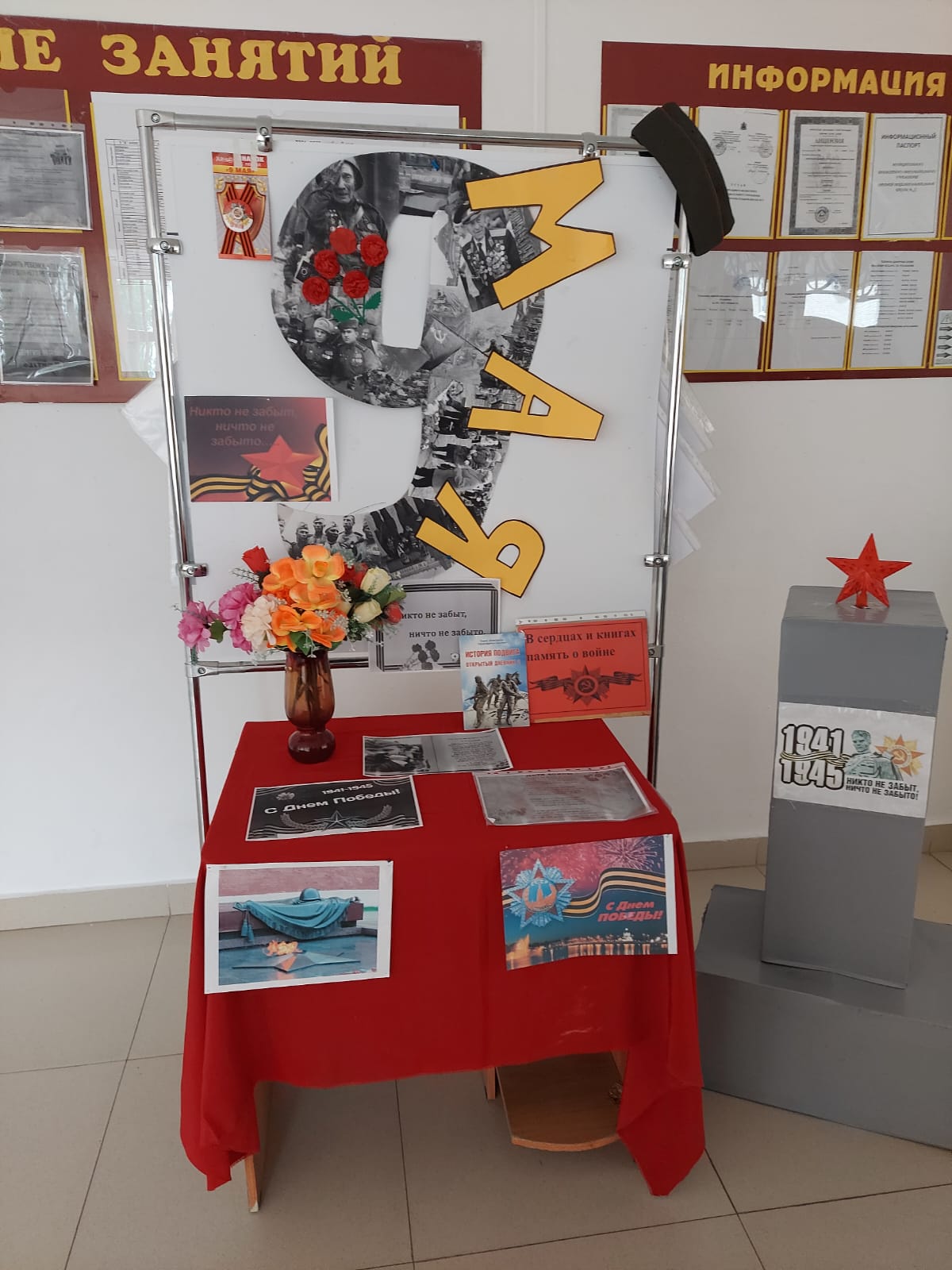 Анализируя работу по проведению Уроков Победы, следует отметить, что все мероприятия прошли на очень высоком уровне, были наглядно и информационно насыщены. Проведение  такого рода мероприятий в преддверии Дня Победы – это не только красивый ритуал, это в первую очередь дань памяти и уважения тем, кто погиб, отдавая свою жизнь за свободу своего края. Здесь происходит становление собственной гражданской позиции каждого участника, формирование у детей и подростков чувства гордости за свой народ, за свою страну, ребята приобретают опыт гражданского мужества и патриотизма.Заместитель директора по ВР Халина В.Е.